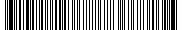 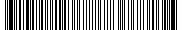 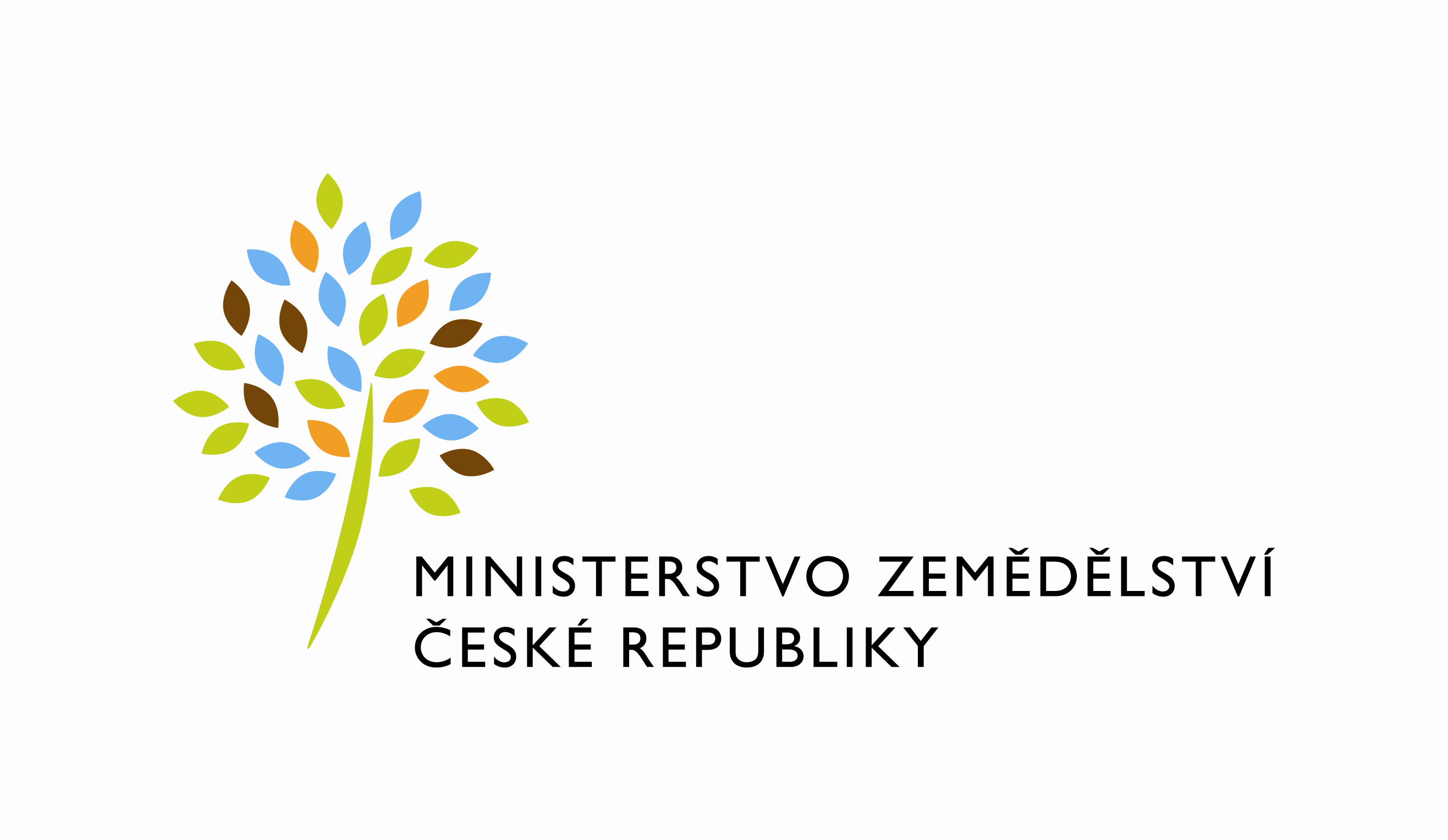 Požadavek na změnu (RfC) – Z35820a – věcné zadáníZákladní informaceStručný popis a odůvodnění požadavkuPopis požadavkuPředmětem požadavku je rozšířit neveřejnou databázi Společný zemědělský registr (dále jen „SZR“) o zpracování kompromitovaných AIFO u subjektů evidovaných v SZR tak, aby nedocházelo k ukončení aktualizace dotčených subjektů vůči základním registrům.Odůvodnění požadované změny (změny právních předpisů, přínosy)Jedná se o legislativní požadavek na základě zákona č. 111/2009 Sb., o základních registrech, 
ve znění pozdějších předpisů.Rizika nerealizaceRealizace požadavku je nezbytná z důvodu řešení situací, kdy AIFO subjektu je označeno jako neplatné, jakožto důsledek kompromitace AIFO, spojením nebo rozdělení osob, případně změnou algoritmu generování AIFO.Podrobný popis požadavkuImplementace požadavku bude rozdělena na úpravu administrátorské aplikace a na vytvoření nového automatického procesu pro zpracování neplatných AIFO.Současně budou do služby SZR_SUI01C implementovány nové verze služeb ROB.Veškeré změny zpracování AIFO budou realizovány pro agendu A944 a AIS 155.Nový automatický proces pro zpracování neplatných AIFOInformace o zneplatnění AIFO a podklady pro vyřešení této situace se promítají do výsledků eGON služby orgCtiZmenyAIFO. Pomocí této služby může AIS získat informace o neplatných AIFO 
ve své evidenci a o nových AIFO, která je nahrazují. Tyto informace získává v podobě orientovaného grafu (seznam dvojic původní AIFO – nové AIFO). Výsledkem volání této služby jsou nová AIFO považována za použitá v AIS.Pro detailnější informace může dále AIS využít funkce:orgZkontrolujAIFO –	slouží pro kontrolu, zda je AIFO aktuální, nebo ne. Pokud není AIFO aktuální, vrací důvod jeho zrušeníorgRodokmenAIFO –	vrací seznam dvojic původní AIFO – nové AIFO (nebude využito v automatickém procesu)orgPredchudciAIFO –	vrací seznam předchůdců AIFO (nebude využito)Implementace automatického procesu nahrazení neplatného AIFO bude postavena na volání asynchronní služby orgCtiZmenyAIFO a synchronních služeb orgCtiDavkuAIFO a orgZkontrolujAIFO.Nový automatický proces bude spouštěn v nočních hodinách. Z předaného seznamu neplatných AIFO, které získá voláním služby orgCtiZmenyAIFO za předchozí období, vyhodnotí, zda neplatné AIFO existuje v tabulce D_EXID a pokud ano, tak zda je v odpovědi služby orgCtiZmenyAIFO právě jedno nové AIFO. Toto nové AIFO bude ověřeno voláním služby orgZkontrolujAIFO. Pokud bude nové AIFO platné, tak neplatné AIFO bude uloženo do historie, nové AIFO bude uloženo 
do aktuálních dat tabulky D_EXID a do událostí subjektu bude uložena informace o změně AIFO aktualizačním procesem. Následně bude subjekt zařazen do fronty pro aktualizaci službou SZR_SUI01C.Pro zvýšení kontroly správnosti dat bude do služby SZR_SUI01C přidána kontrola na shodu data narození subjektu z SZR s daty vrácenými z registrů ROB, AISEO případně AISC.V případě, že neplatné AIFO existuje v tabulce D_EXID, ale v odpovědi služby orgCtiZmenyAIFO bude víc jak jedno AIFO, bude subjekt zařazen do chybovníku s odpovědí, kterou získá ze služby orgZkontrolujAIFO.Služba orgCtiDavkuAIFO umožňuje získat v pořadí druhou dávku a další dávky v pořadí v rámci vytvořené série dávek AIFO službou orgCtiZmenyAIFO.Stávající aktualizační automatický proces zajišťující aktualizaci subjektů SZR na ZR (robot SubjectZrActualizator) bude upraven tak aby v případě, že v odpovědi služby robCtiZmeny bude 
u AIFO existujícího v tabulce D_EXID uvedena hodnota atributu stavOvereniAifo="false“, bude 
pro uvedené AIFO implementován stejný postup jako pro neplatné AIFO vrácené službou orgCtiZmenyAIFO.O způsob řešení subjektů zařazení do chybovníku rozhodne administrátor SZR.Rozšíření administrátorské aplikace pro podporu řešení neplatných AIFOAdministrátor pro podporu řešení neplatných AIFO bude mít k dispozici službu orgZkontrolujAIFO. Vstupem do služby bude buď AIFO uložené v SZR tabulce D_EXID, případně možnost manuálního zadání AIFO. Výstup služby poskytne administrátorovi informaci o stavu AIFO v SZR, který může nabývat hodnot:Pro získání nového AIFO bude v administrátorské aplikaci SZR implementována i služba orgRodokmenAIFO, která poskytne administrátorovi informaci o nových, případně předcházejících AIFO.Pro porovnání referenčních údajů neplatného a nového AIFO bude v administrátorské aplikaci nový formulář, který porovná referenční údaje v SZR s novými údaji v ZR pro zadané nové 
i neplatné AIFO voláním služby RobCtiAifo2. Pro lepší orientaci budou rozdíly barevně odlišeny.V případě, kdy dojde k situaci rozdělení AIFO, měl by administrátor řešit situaci s agendami MZe, které mají v tabulce externích identifikátorů uvedený svůj exid.Nové verze služeb ROB ve službě SZR_SUI01CRegistr ROB publikoval k 1.1.2022 novou verzi služeb RobCtiAifo2 a RobCtiPodleUdaju2. Z důvodu úpravy služby SZR_SUI01C bude proveden přechod na nové verze služeb ROB. Případné využití nových údajů (kontakty) z nových verzí služeb ROB bude řešeno samostatným PZ.Dopady na IS MZe(V případě předpokládaných či možných dopadů změny na infrastrukturu nebo na bezpečnost je třeba si vyžádat stanovisko relevantních specialistů, tj. provozního, bezpečnostního garanta, příp. architekta.).Na provoz a infrastrukturuBez dopadu.Na bezpečnostBez dopadu.Na součinnost s dalšími systémyNasazení služby orgCtiZmenyAIFO, orgCtiDavkuAIFO, orgZkontrolujAIFO na EPO.Požadavky na součinnost AgriBus(Pokud existují požadavky na součinnost Agribus, uveďte specifikaci služby ve formě strukturovaného požadavku (request) a odpovědi (response) s vyznačenou změnou.)Nasazení služby orgCtiZmenyAIFO, orgCtiDavkuAIFO, orgZkontrolujAIFO na AgriBus po nasazení na EPO.Požadavek na podporu provozu naimplementované změny(Uveďte, zda zařadit změnu do stávající provozní smlouvy, konkrétní požadavky na požadované služby, SLA.)V rozsahu stávající smlouvy.Požadavek na úpravu dohledového nástroje(Uveďte, zda a jakým způsobem je požadována úprava dohledových nástrojů.)Žádný.Požadavek na dokumentaci* Realizace a úhrada – viz IM127382 - SZR-HR-001-PZ688V připojeném souboru je uveden rozsah vybrané technické dokumentace – otevřete dvojklikem:    Dohledové scénáře jsou požadovány, pokud Dodavatel potvrdí dopad na dohledové scénáře/nástroj. U dokumentů, které již existují, se má za to, že je požadována jejich aktualizace. Pokud se požaduje zpracování nového dokumentu namísto aktualizace stávajícího, uveďte toto explicitně za názvem daného dokumentu, např. „Uživatelská příručka – nový“.Provozně-technická dokumentace bude zpracována dle vzorového dokumentu, který je připojen – otevřete dvojklikem:xxx       Akceptační kritériaPlnění v rámci požadavku na změnu bude akceptováno, jestliže budou akceptovány dokumenty uvedené v tabulce výše v bodu 5, budou předloženy podepsané protokoly o uživatelském testování a splněna případná další kritéria uvedená v tomto bodu. Základní milníkyPřílohyŽádné.Podpisová doložkaB – nabídkA řešení k požadavku Z35820Návrh konceptu technického řešení  Viz část A tohoto PZ, body 2 a 3, příloha č. 03 (RfC B)Uživatelské a licenční zajištění pro ObjednateleV souladu s podmínkami smlouvy č. 391-2019-11150Dopady do systémů MZeNa provoz a infrastrukturu(Pozn.: V případě, že má změna dopady na síťovou infrastrukturu, doplňte tabulku v připojeném souboru - otevřete dvojklikem.)     Bez dopaduNa bezpečnostNávrh řešení musí být v souladu se všemi požadavky v aktuální verzi Směrnice systémové bezpečnosti MZe. Upřesnění požadavků směrnice ve vztahu k tomuto RfC:Na součinnost s dalšími systémyEPO - Nasazení služby orgCtiZmenyAIFO, orgCtiDavkuAIFO, orgZkontrolujAIFONa součinnost AgriBusNasazení služby orgCtiZmenyAIFO, orgCtiDavkuAIFO, orgZkontrolujAIFONa dohledové nástroje/scénářeBez dopaduOstatní dopady(Pozn.: Pokud má požadavek dopady do dalších požadavků MZe, uveďte je také v tomto bodu.)Bez dopaduPožadavky na součinnost Objednatele a třetích stran(Pozn.: K popisu požadavku uveďte etapu, kdy bude součinnost vyžadována.)Harmonogram plněníPracnost a cenová nabídka navrhovaného řešenívčetně vymezení počtu člověkodnů nebo jejich částí, které na provedení poptávaného plnění budou spotřebovány(Pozn.: MD – člověkoden, MJ – měrná jednotka, např. počet kusů)PřílohyPodpisová doložkaC – Schválení realizace požadavku Z35820Specifikace plněníPožadované plnění je specifikováno v části A a B tohoto RfC , v příloze č. 3 (RfC část B). Dle části B bod 3.2 jsou pro realizaci příslušných bezpečnostních opatření požadovány následující změny:Uživatelské a licenční zajištění pro Objednatele (je-li relevantní):Požadavek na součinnost(V případě, že má změnový požadavek dopad na napojení na SIEM, PIM nebo Management zranitelnosti dle bodu 1, uveďte také požadovanou součinnost Oddělení kybernetické bezpečnosti.)Harmonogram realizacePracnost a cenová nabídka navrhovaného řešenívčetně vymezení počtu člověkodnů nebo jejich částí, které na provedení poptávaného plnění budou spotřebovány(Pozn.: MD – člověkoden, MJ – měrná jednotka, např. počet kusů)PosouzeníBezpečnostní garant, provozní garant a architekt potvrzují svým podpisem za oblast, kterou garantují, správnost specifikace plnění dle bodu 1 a její soulad s předpisy a standardy MZe 
a doporučují změnu k realizaci. (Pozn.: RfC se zpravidla předkládá k posouzení Bezpečnostnímu garantovi, Provoznímu garantovi, Architektovi, a to podle předpokládaných dopadů změnového požadavku na bezpečnost, provoz, příp. architekturu. Koordinátor změny rozhodne, od koho vyžádat posouzení dle konkrétního případu změnového požadavku.)SchváleníSvým podpisem potvrzuje požadavek na realizaci změny:(Pozn.: Oprávněná osoba se uvede v případě, že je uvedena ve smlouvě.)VysvětlivkyID PK MZe:728Název změny:Zpracování kompromitovaných AIFOZpracování kompromitovaných AIFOZpracování kompromitovaných AIFOZpracování kompromitovaných AIFODatum předložení požadavku:Datum předložení požadavku:Požadované datum nasazení:Kategorie změny:Normální       Urgentní  Priorita:Vysoká    Střední     Nízká Oblast:Aplikace         Zkratka: SZROblast:Aplikace         Typ požadavku: Legislativní    Zlepšení    Bezpečnost Oblast:Infrastruktura  Typ požadavku:Nová komponenta    Upgrade   Bezpečnost    Zlepšení    Obnova  RoleJméno Organizace /útvarTelefonE-mailŽadatel:Jarmila Samková10051221812227jarmila.samkova@mze.czMetodický garant:Jarmila Samková10051221812227jarmila.samkova@mze.czVěcný garant:Lenka Typoltová10051221812342lenka.typoltova@mze.czKoordinátor změny:Václav Krejčí12121221812149vaclav.krejci@mze.czPoskytovatel/Dodavatel:xxxO2ITSxxxxxxSmlouva č.:S2019-0043; DMS 391-2019-11150KL:HR - 001SituaceVysledekSubKodOrgAifoStatusDetailNeexistující vstupní AIFOAIFO NEEXISTUJEAIFO NENALEZENOKontrola spojeného AIFOAIFO NEEXISTUJEOSOBA SPOJENAKontrola rozděleného AIFOAIFO NEEXISTUJEOSOBA ROZDELENAZrušené AIFO na vstupuAIFO NEEXISTUJEAIFO NENALEZENOKompromitované AIFO na vstupuAIFO NEEXISTUJEAIFO KOMPROMITOVANOIDDokumentFormát výstupu (ano/ne)Formát výstupu (ano/ne)Formát výstupu (ano/ne)GarantIDDokumentel. úložištěpapírCDGarantAnalýza navrhnutého řešeníANO*NENEDokumentace dle specifikace Závazná metodika návrhu a dokumentace architektury MZeANONENETestovací scénář, protokol o otestováníANONENEUživatelská příručkaANONENEVěcný garantProvozně technická dokumentace (systémová a bezpečnostní dokumentace)ANONENEOKB, OPPTZdrojový kód a měněné konfigurační souboryANONENEWebové služby + konzumentské testyANONENEDohledové scénáře (úprava stávajících/nové scénáře)NENENEMilníkTermínZahájení realizaceZveřejnění objednávky v registru smluvUkončení realizace31.3.2023Za resort MZe:Jméno:Podpis:Metodický garantJarmila SamkováKoordinátor změny:Václav KrejčíID PK MZe:728Č.Oblast požadavkuPředpokládaný dopad a navrhované opatření/změnyŘízení přístupu 3.1.1. – 3.1.6.Bez dopaduDohledatelnost provedených změn v datech 3.1.7.Bez dopaduCentrální logování událostí v systému 3.1.7.Bez dopaduŠifrování 3.1.8., Certifikační autority a PKI 3.1.9.Bez dopaduIntegrita – constraints, cizí klíče apod. 3.2.Bez dopaduIntegrita – platnost dat 3.2.Bez dopaduIntegrita - kontrola na vstupní data formulářů 3.2.Bez dopaduOšetření výjimek běhu, chyby a hlášení 3.4.3.Bez dopaduPráce s pamětí 3.4.4.Bez dopaduŘízení - konfigurace změn 3.4.5.Bez dopaduOchrana systému 3.4.7.Bez dopaduTestování systému 3.4.9.Bez dopaduExterní komunikace 3.4.11.Bez dopaduMZe / Třetí stranaPopis požadavku na součinnostMZeSoučinnost při testováníAgriBusNasazení služeb orgCtiZmenyAIFO, orgCtiDavkuAIFO, orgZkontrolujAIFO – viz kapitola 3.4.EPONasazení služeb orgCtiZmenyAIFO, orgCtiDavkuAIFO, orgZkontrolujAIFO – viz kapitola 3.3.Popis etapyTermínZahájení realizaceT0 = Zveřejnění objednávky v registru smluvUkončení realizaceT1 = T0 + 45 pracovních dnůOblast / rolePopisPracnost v MD/MJv Kč bez DPHv Kč s DPHViz cenová nabídka v příloze č.0134,5 307 050,00 371 530,50Celkem:Celkem:34,5 307 050,00 371 530,50IDNázev přílohyFormát (CD, listinná forma)01Cenová nabídkaListinná forma02Detailní rozpadListinná forma03Zpracování kompromitovaných AIFO v SZR Listinná formaNázev DodavateleJméno oprávněné osobyPodpisO2 IT Services s.r.o.xxxID PK MZe:728Č.Oblast požadavkuRealizovat(ano  / ne )Upřesnění požadavkuŘízení přístupu 3.1.1. – 3.1.6.---------------------------------------------------Dohledatelnost provedených změn v datech 3.1.7.---------------------------------------------------Centrální logování událostí v systému 3.1.7.---------------------------------------------------Šifrování 3.1.8., Certifikační autority a PKI 3.1.9.--------------------------------------------------- Integrita – constraints, cizí klíče apod. 3.2.---------------------------------------------------Integrita – platnost dat  3.2.---------------------------------------------------Integrita - kontrola na vstupní data formulářů 3.2.---------------------------------------------------Ošetření výjimek běhu, chyby a hlášení 3.4.3.---------------------------------------------------Práce s pamětí 3.4.4.---------------------------------------------------Řízení - konfigurace změn 3.4.5.---------------------------------------------------Ochrana systému 3.4.7.---------------------------------------------------Testování systému 3.4.9.---------------------------------------------------Externí komunikace 3.4.11.---------------------------------------------------Útvar / DodavatelPopis požadavku na součinnostOdpovědná osobaMZeSoučinnost při testováníMetodický garantAgriBusNasazení služeb orgCtiZmenyAIFO, orgCtiDavkuAIFO, orgZkontrolujAIFO – viz kapitola 3.4.Koordinátor změnyEPONasazení služeb orgCtiZmenyAIFO, orgCtiDavkuAIFO, orgZkontrolujAIFO – viz kapitola 3.3.Koordinátor změnyPopis etapyTermínZahájení realizaceT0 = Zveřejnění objednávky v registru smluvUkončení realizaceT1 = T0 + 45 pracovních dnůOblast / rolePopisPracnost v MD/MJv Kč bez DPH:v Kč s DPH:Viz cenová nabídka v příloze č.0134,5 307 050,00 371 530,50Celkem:Celkem:34,5 307 050,00 371 530,50RoleJménoPodpis/MailBezpečnostní garantOldřich ŠtěpánekProvozní garantAleš ProšekArchitektPavel PetrRoleJménoPodpisŽadatelJarmila SamkováVěcný garantLenka TypoltováKoordinátor změnyVáclav KrejčíOprávněná osoba dle smlouvyVladimír Velas